PROCESSO DE SELEÇÃO PARA PROFESSOR SUBSTITUTOEDITAL Nº 10/2021, de 24 de junho de 2021ANEXO V – TABELA DE PONTOS PARA ANÁLISE DO CURRÍCULO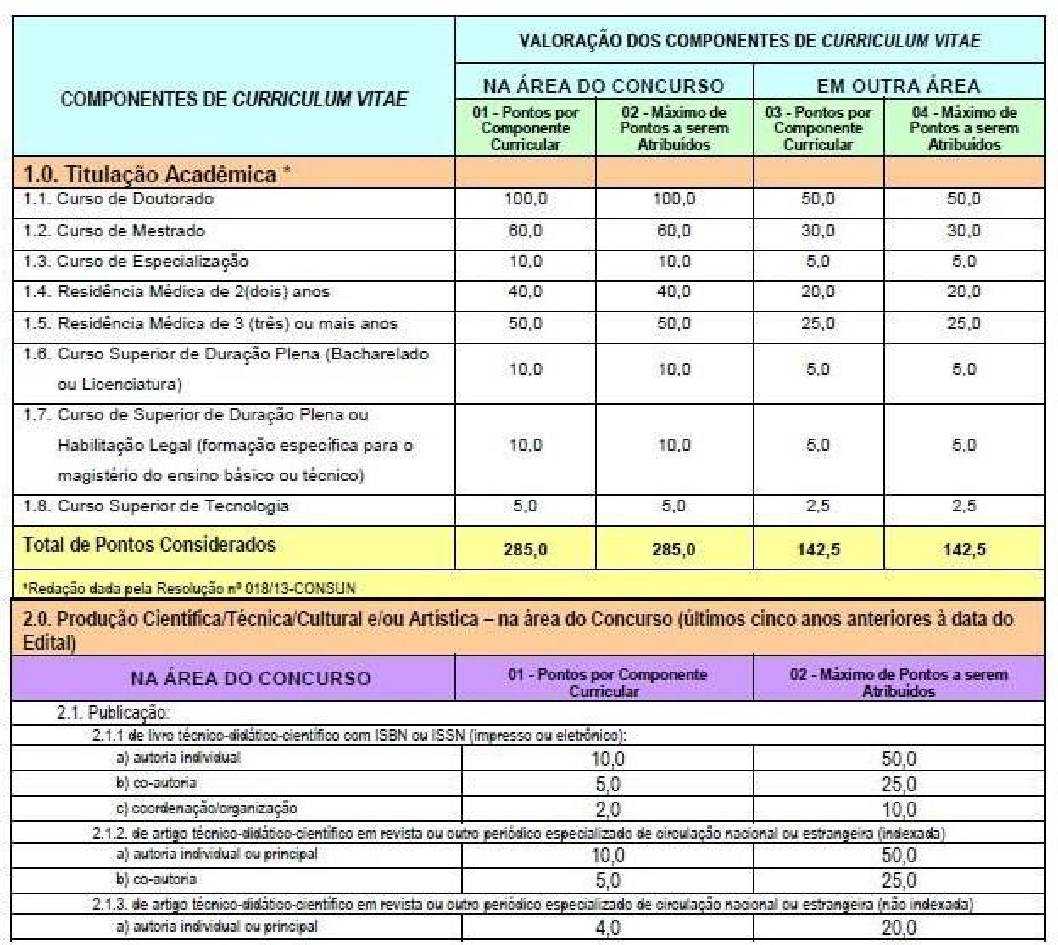 